Ursula Taylor Church of England School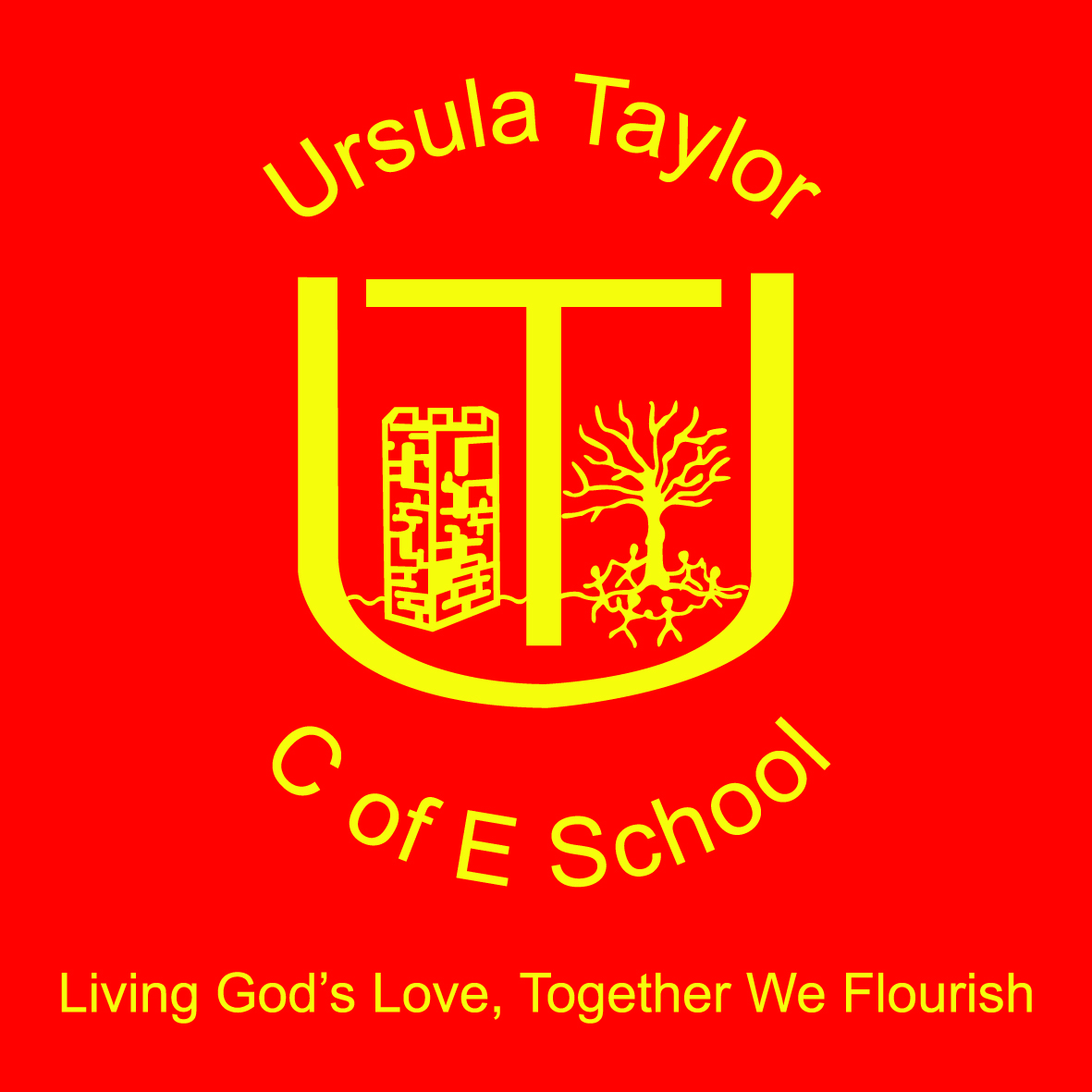 Job descriptionJob Title: Site ManagerResponsible to:  Headteacher, Deputy Headteacher, School Business Manager and the Governing BodyJob Purpose:  To manage and maintain the school buildings and grounds		To line manage the Site Team / CleanersMain duties and responsibilities:Management of Site Team and Cleaning staffManagement of budget related to school maintenanceSecurity of premisesCleaning and hygieneMaintenance of furniture, fittings and equipmentMaintenance of buildings, including keeping records and log books up to dateMaintenance of grounds Health and SafetyEnergy Management and ConservationPorterageManagement of site team and cleaning staffIn liaison with the Headteacher, Deputy Headteacher and School Business Manager deal with recruitment of caretaking and cleaning staffPlan the work allocation of the site team and cleaners ensuring adequate staffing levels are maintained and arranging cover as necessary Under the direction of the Headteacher / School Business Manager, deal with applications for annual leave and leave of absence, in accordance with the school’s agreed policySupervise caretaking and cleaning staff on a daily basis to ensure cleaning of the premises is to the required standardEnsure that all school caretaking and cleaning equipment is clean and in good working order, arranging for repair or replacement as necessary in liaison with the Headteacher / School Business ManagerEnsure that all cleaning cupboards, the boiler house and cleaning stores are kept tidy, well organised and comply with COSHH and Fire regulationsContact the Headteacher, Deputy Headteacher or School Business Manager if the work of the site team or cleaning staff is not up to the required standard or if any personal related issue gives cause for concernEnsure that staff are aware of the requirement to wear Personal Protective Clothing and that this requirement is adhered to where necessaryManagement of the school maintenance budgetPlan, agree and manage a budget for maintenance in consultation with the School Business Manager and Headteacher, ensuring value for money principles are adhered toArrange for ordering of supplies and equipment in accordance with the budget plan and school procurement procedures, maintaining accurate records of expenditureSecurity of premisesEnsure that the buildings and site are left in a secure situation, which includes locking/unlocking of the school gates, including for hirers of any part of the premisesOpening and closing the school and site each dayEnsure that all windows and doors are securedEnsure all lights and heaters are turned off when necessarySet and respond to alarms (both fire and security), reporting malfunctions as necessary and arranging for repairs to be carried out in a timely fashionTest fire alarms regularly and, in liaison with the Headteacher / School Business Manager, make arrangements for fire drillsEnsure that fire extinguishers and hose reels are in a position and are checked regularlyTake reasonable steps to deter trespass and unauthorised parking on the site, having regard to health and safety, including acting as a gate manager at the start and end of the school dayUndertake the responsibility of key holder, being a point of contact in an emergency situation and arranging for a deputy as necessaryEnsure that equipment is security coded and maintain inventories, including serial numbers of itemsEnsure that external security lighting is functioning as requiredEnsure that when required, weekend security checks are carried outContact and direct the appropriate services in the event of the following emergencies: fire; flood; break-in, vandalism; accident – in liaison with the Headteacher and School Business Manager.Patrolling the site to check for hazards, damages and intrudersCleaning and hygiene1. Ensure that standards of cleanliness and hygiene are maintained throughout the premises2. Ensure that staff are trained in the appropriate use of machines and cleaning techniques3. Ensure that stocks of cleaning materials, soap, paper towels etc. are maintained and replenished as necessary4. Ensure that all cleaning materials are stored and utilised in line with COSHH and HSE regulations5. Ensure that litter and graffiti are removed from both inside and outside the buildings6. Ensure that policies and practices on caretaking and cleaning standards are adhered to, having regard to health and safetyMaintenance of furniture, fittings and equipmentEnsure that furniture, fittings and equipment are checked regularly, including electrical testing, completing repairs and replacements as necessary, advising the School Business Manager where major expenditure is requiredEnsure that all rooms are appropriately equipped with furniture and that equipment is in positionMaintenance of Building, including co-ordination of School Asset Management PlanTo prepare and maintain School Asset Management Plan, in liaison with the School Business Manager, ensuring all records, logs and documentation is accurate and kept up to dateIn liaison with the School Business Manager devise and implement an annual maintenance programmeMake arrangements for routine repairs and maintenance work to be carried out, as directed by Headteacher/School Business Manager / Governing Body, following an agreed plan of worksEnsure that a system is in place for staff to report repair and maintenance issues, as they arise. This system should also record, when and by whom the repairs was made. Supervise contractors who are on the school siteCarry out handyperson duties in respect of repairs and decorating, outsourcing to external contractors where required and through discussion with the School Business Manager, including: Carpentry – repairs to doors, windows, broken keys in locks, door closure adjustment repairs to drawers and furniture. Glazing – temporary repairs, making safe by methods available. Plastering and concrete – repairing patches, floor and steps. Plumbing – pipe freezing, fitting stops taps, simple plumbing tasks. Basic electrical tasks (if qualified to undertake such a task)Undertake / organise electrical testing of portable equipment with the agreed scheduleMaintenance of GroundsLiaise with Ground Maintenance contractors with regard to grass cutting and gardening Ensure that the school site is neat and tidy, litter free and maintained to a good standardEnsure that access to the school in the event of bad weather is maintained, ensuring that paths are clear of snow, ice, leaves, floodwater etc.Ensure that the school field remains free of holes, where holes are evident, they are filled with earth to ensure safetyEnsure that PE equipment is maintained and in good working order and that the playground is inspected periodically to ensure health and safety guidelines are metManagement of the School swimming poolEnsure that the pool is correctly cleaned, heated, treated and maintained by:Testing the balance of pool water, chlorine and PH levelsRecording results and reporting discrepancies to the School Business Manager and the PE LeadersOverseeing the visits with the representative from the water monitoring company to test the microbiological levels of the pool (at least monthly during the season)Complete daily pool cleaning and maintenance following the guidelines detailed in the Normal Operating Procedure (NOP)Emptying / cleaning and refilling the pool in the event of contamination according to guidelinesCovering / uncovering the pool daily during the swimming seasonAttend relevant training linked to Pool Management and share training with relevant member of staffHealth and SafetyBe aware of and adhere to all COSHH, HSE, School policies and procedures on Health and Safety, including Asbestos proceduresAttend Health and Safety courses, including training on asbestos, as directed by the Headteacher or School Business ManagerAttend whole school INSET training – where relevant (e.g. annual Safeguarding updates) Undertake termly Health and Safety inspections with the Headteacher or School Business Manager, to determine the repairs and maintenance requiredUndertake Health and Safety monitoring procedures in accordance with the schools Health and Safety policy, working with the Headteacher or School Business Manager to complete annual Health and Safety AuditsCarry our Risk Assessments, as required.Energy Management and ConservationEnsure that the school is at an optimum temperature by 9am each school dayEnsure optimum use of heating system, manually shutting down at any time when not requiredCheck room thermostats, thermostatic radiator valves and fan convector thermostatsEnsure services are closed down during school holiday periodsEnsure that the boiler house is kept clean and tidy, that no flammable liquids or materials are stored there and that routine checks of time and temperature controls are carried outMonitor use of fuel and water, by taking monthly readings of all meters, and report promptly any fault giving rise to excessive consumptionEnsure that weekend boiler / security checks are carried out during the heating season when requiredEnsure that light bulbs and fluorescent tubes are replaced as necessary, applying appropriate health and safety regulationsEnsure that taps and toilets are operational and efficient and that Legionella checks are completed in a timely fashionPorterageEnsure that deliveries of equipment, furniture and materials are dealt with promptly and items repositioned as requiredUndertake portage or equipment, furniture and materials within the premises, as required.Setting up chairs as required for assemblies and whole school eventsArranging the disposal of any redundant furniture and equipment in accordance with procedures, advising the School Business Manager for removal from the school’s inventory recordManagement of LettingsEnsure that all lettings are serviced appropriately, in line with the agreements madeEnsure that appropriate records are kept, to enable lettings claims forms to be completed and in order for reconciliation between lettings income and expenditure can be undertakenSome attendance on site during events or lettings outside normal working hours may be required (e.g. lock up after Parent’s Evening)GeneralTo maintain confidentiality at all times in respect of school-related matters and to prevent disclosure and confidential sensitive informationTo undertake any other duties of a similar level and responsibility as may be required by the Headteacher, Deputy Headteacher or the School Business Manager.To promote the ethos and values of the school at all timesSigned by staff member: ______________________________________  Date:_______________________Signed by Headteacher: _______________________________________ Date: _______________________Job Description for Site Manager – Ursula Taylor C of E SchoolWritten January 2019